Гимнастика для глаз – 7 лучших упражнений для восстановления и улучшения зренияСегодня многие проводят за компьютером большую часть рабочего времени. Это требует максимального напряжения глаз, от чего мы испытываем дискомфорт, сухость, усталость. Эти, казалось бы, незначительные симптомы и есть первые признаки ухудшения зрения.Даже если человек обладает стопроцентным зрением, ему все равно необходим полноценный отдых для глаз. В этом поможет специальная гимнастика для глаз.– Глаза работают благодаря мускулам, а мускулы надо тренировать, – рассказывает врач-офтальмолог – Движения глазами лучше делать утром или вечером, перед сном. Каждое упражнение повторяйте по 5-30 раз, начинайте с малого, постепенно увеличивайте нагрузку. Движения плавные, без рывков, между упражнениями полезно поморгать. И не забудьте снять очки или контактные линзы.7 лучших упражнений для поддержания, восстановления и улучшения зрения:Упражнение 1. ШТОРКИБыстро и легко моргайте 2 минуты. Способствует улучшению кровообращения.Упражнение 2. СМОТРИМ В ОКНОДелаем точку из пластилина и лепим на стекло. Выбираем за окном далекий объект, несколько секунд смотрим вдаль, потом переводим взгляд на точку. Позже можно усложнить нагрузки – фокусироваться на четырех разноудаленных объектах.Упражнение 3. БОЛЬШИЕ ГЛАЗАСидим прямо. Крепко зажмуриваем глаза на 5 секунд, затем широко открываем их. Повторяем 8-10 раз. Укрепляет мышцы век, улучшает кровообращение, способствует расслаблению мышц глаз.Упражнение 4. МАССАЖТремя пальцами каждой руки легко нажмите на верхние веки, через 1-2 секунды снимите пальцы с век. Повторите 3 раза. Улучшает циркуляцию внутриглазной жидкости.Упражнение 5. ГИДРОМАССАЖДважды в день, утром и вечером, ополаскиваем глаза. Утром – сначала ощутимо горячей водой (не обжигаясь!), затем холодной. Перед сном все в обратном порядке: промываем холодной, потом горячей водой.Упражнение 6. РИСУЕМ КАРТИНКУПервая помощь для глаз – закройте их на несколько минут и представьте что-то приятное. А если потереть ладони рук и прикрыть глаза теплыми ладонями, скрестив пальцы на середине лба, то эффект будет заметнее.Упражнение 7. «СТРЕЛЯЕМ ГЛАЗАМИ» (как на иллюстрации)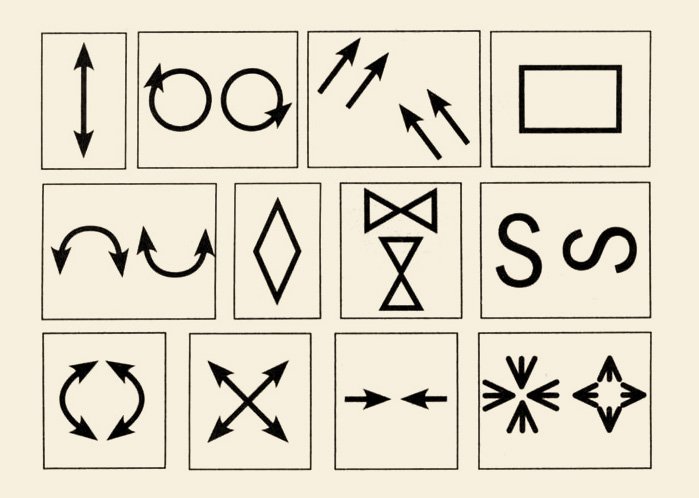 Смотрим вверх-вниз с максимальной амплитудой.Чертим круг по часовой стрелке и обратно.Рисуем глазами диагонали.Рисуем взглядом квадрат.Взгляд идет по дуге – выпуклой и вогнутой.Обводим взглядом ромб.Рисуем глазами бантики.Рисуем букву S – сначала в горизонтальном положении, потом в вертикальном.Чертим глазами вертикальные дуги, сначала по часовой стрелке, потом – против.Переводим взгляд из одного угла в другой по диагоналям квадрата.Сводим зрачки к переносице изо всех сил, приблизив палец к носу.Часто-часто моргаем веками – как бабочка машет крылышками.При работе за компьютером нужно помнить следующее:после каждого упражнения следует минуту посидеть с закрытыми глазами;зарядка для глаз при работе на компьютере проводится 2 раза в день в одно и то же время;следите за движениями – амплитуда должна быть максимальной;при постоянной работе за компьютером делайте небольшой минутный перерыв через каждые 40 минут, в крайнем случае, через час.